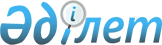 Мәслихаттың 2014 жылғы 27 қарашадағы № 279 "Тұрғын үй көмегін көрсету қағидасын бекіту туралы" шешіміне өзгеріс енгізу туралы
					
			Күшін жойған
			
			
		
					Қостанай облысы Федоров ауданы мәслихатының 2016 жылғы 8 сәуірдегі № 16 шешімі. Қостанай облысының Әділет департаментінде 2016 жылғы 3 мамырда № 6313 болып тіркелді. Күші жойылды - Қостанай облысы Федоров ауданы мәслихатының 2024 жылғы 10 сәуірдегі № 111 шешімімен
      Ескерту. Күші жойылды - Қостанай облысы Федоров ауданы мәслихатының 10.04.2024 № 111 шешімімен (алғашқы ресми жарияланған күнінен кейін күнтізбелік он күн өткен соң қолданысқа енгізіледі).
      "Тұрғын үй қатынастары туралы" 1997 жылғы 16 сәуiрдегi Қазақстан Республикасы Заңының 97-бабына, "Қазақстан Республикасындағы жергілікті мемлекеттік басқару және өзін-өзі басқару туралы" 2001 жылғы 23 қаңтардағы Қазақстан Республикасы Заңының 6-бабына сәйкес, Федоров аудандық мәслихаты ШЕШІМ ҚАБЫЛДАДЫ:
      1. Мәслихаттың 2014 жылғы 27 қарашадағы № 279 "Тұрғын үй көмегін көрсету қағидасын бекіту туралы" шешіміне (Нормативтік құқықтық актілерді мемлекеттік тіркеу тізілімінде № 5247 болып тіркелген, 2015 жылғы 15 қаңтарда "Федоровские новости" газетінде жарияланған) мынадай өзгерістер енгізілсін:
      көрсетілген шешіммен бекітілген, Тұрғын үй көмегін көрсету қағидасында:
       2-тармақ жаңа редакцияда жазылсын:
      "2. Тұрғын үй көмегін "Федоров аудандық жұмыспен қамту және әлеуметтік бағдарламалар бөлімі" мемлекеттік мекемесі (бұдан әрі - уәкілетті орган) көрсетеді.
      Тұрғын үй көмегін тағайындау үшін отбасы (азамат) (бұдан әрі - көрсетілетін қызметті алушы) "Азаматтарға арналған үкімет" мемлекеттік корпорациясы" коммерциялық емес акционерлік қоғамының филиалы - Қостанай облысы бойынша "Халыққа қызмет көрсету орталығы" департаментінің Федоров аудандық бөліміне (бұдан әрі – Мемлекеттік корпорация) жүгінеді немесе "электрондық үкіметтің" www.egov.kz веб-порталы (бұдан әрі – портал) арқылы баламалы негізінде өтінішпен және "Тұрғын үй-коммуналдық шаруашылық саласындағы мемлекеттік көрсетілетін қызметтер стандарттарын бекіту туралы" Қазақстан Республикасы Ұлттық экономика министрінің бұйрығымен бекітілген 2015 жылғы 9 сәуірдегі № 319 "Тұрғын үй көмегін тағайындау" (Нормативтік құқықтық актілерді мемлекеттік тіркеу тізілімінде № 11015 тіркелген) мемлекеттік қызмет стандартының 9-тармағында көрсетілген құжаттарды ұсынады.";
       3-тармақ жаңа редакцияда жазылсын:
      "3. Уәкілетті орган тұрғын үй көмегін көрсету нәтижесін Мемлекеттік корпорацияға құжаттар топтамасын тапсырған күннен бастап, немесе порталға – күнтізбелік 10 (он) күн береді.".
      2. Осы шешім алғашқы ресми жарияланған күнінен кейін күнтізбелік он күн өткен соң қолданысқа енгізіледі.
      "Федоров аудандық жұмыспен қамту
      және әлеуметтік бағдарламалар бөлімі"
      мемлекеттік мекемесінің басшысы
      ________________ Т. Волоткевич
      8 сәуірдегі 2016 жыл
      "Федоров ауданының экономика
      және қаржы бөлімі"мемлекеттік
      мекемесінің басшысы
      ________________ В. Гринак
      8 сәуірдегі 2016 жыл
					© 2012. Қазақстан Республикасы Әділет министрлігінің «Қазақстан Республикасының Заңнама және құқықтық ақпарат институты» ШЖҚ РМК
				
Сессия төрайымы
Е. Жданова
Аудандық мәслихаттың хатшысы
Б. Бекенов